The above information is intended as a guide only and is included to assist you in completing and lodging this form. This page is not part of the form. If required, professional advice should be obtained regarding the matters dealt with in this form. 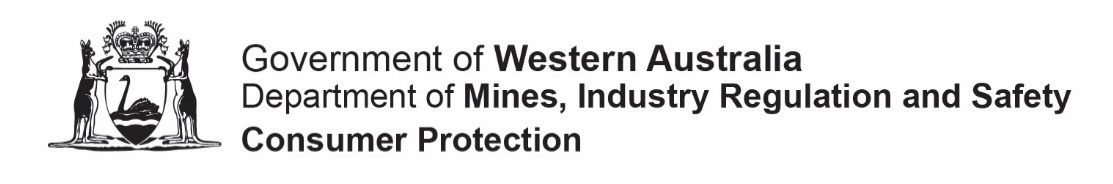 FORM 09RFORM 09RThis form is effective from September 2023Application requesting copies of documentsApplication requesting copies of documentsApplication requesting copies of documentsAssociations Incorporation Act 2015 s20Associations Incorporation Act 2015 s20Associations Incorporation Act 2015 s20Please read this information before completing this formPlease read this information before completing this formPlease read this information before completing this formABOUT THIS FORM ABOUT THIS FORM ABOUT THIS FORM This form is to be used to obtain a replacement certificate of incorporation under the Associations Incorporation Act 2015 because the original certificate issued to the association has been lost or destroyed.This form is to be used to obtain a replacement certificate of incorporation under the Associations Incorporation Act 2015 because the original certificate issued to the association has been lost or destroyed.This form is to be used to obtain a replacement certificate of incorporation under the Associations Incorporation Act 2015 because the original certificate issued to the association has been lost or destroyed.RELATED INFORMATION RELATED INFORMATION RELATED INFORMATION If the original certificate has not been lost or destroyed and the association wants to confirm its current status it may purchase an Extract using the Form 09. The Extract contains:the association’s current name, registration number (IARN), date of incorporation or cancellation, current address for service of notice, current status, tier, financial year end,date of its last annual general meeting, and the type of rules it is using.If the original certificate has not been lost or destroyed and the association wants to confirm its current status it may purchase an Extract using the Form 09. The Extract contains:the association’s current name, registration number (IARN), date of incorporation or cancellation, current address for service of notice, current status, tier, financial year end,date of its last annual general meeting, and the type of rules it is using.If the original certificate has not been lost or destroyed and the association wants to confirm its current status it may purchase an Extract using the Form 09. The Extract contains:the association’s current name, registration number (IARN), date of incorporation or cancellation, current address for service of notice, current status, tier, financial year end,date of its last annual general meeting, and the type of rules it is using.FEESFEESFEESVisit our fees forms and online transactions page for current application fees. GST is not payable on these fees.Visit our fees forms and online transactions page for current application fees. GST is not payable on these fees.Visit our fees forms and online transactions page for current application fees. GST is not payable on these fees.HOW TO LODGE AND PAYHOW TO LODGE AND PAYHOW TO LODGE AND PAYYou can lodge online using our AssociationsOnline portal or else complete this form and return it, together with any supporting documents, using one of the following methodsYou can lodge online using our AssociationsOnline portal or else complete this form and return it, together with any supporting documents, using one of the following methodsYou can lodge online using our AssociationsOnline portal or else complete this form and return it, together with any supporting documents, using one of the following methodsIn personPay in person using cash, cheque, money order or card (debit or credit) via our customer service counter at:Level 1, Mason Bird Building, 303 Sevenoaks StreetCANNINGTONHours: 8:30 am to 4:30 pm (weekdays) Pay in person using cash, cheque, money order or card (debit or credit) via our customer service counter at:Level 1, Mason Bird Building, 303 Sevenoaks StreetCANNINGTONHours: 8:30 am to 4:30 pm (weekdays) PostPay by mail with cheque or money order to:Department of Mines, Industry Regulation and SafetyAssociations & Charities BranchLocked Bag 100 EAST PERTH 6892Make cheques and money orders payable to “Department of Mines, Industry Regulation and Safety”Pay by mail with cheque or money order to:Department of Mines, Industry Regulation and SafetyAssociations & Charities BranchLocked Bag 100 EAST PERTH 6892Make cheques and money orders payable to “Department of Mines, Industry Regulation and Safety”NOTE: From September 2023, the Department will not accept payments by credit card for mailed forms. Card payments can only be made in person at our cashiering services.NOTE: From September 2023, the Department will not accept payments by credit card for mailed forms. Card payments can only be made in person at our cashiering services.NOTE: From September 2023, the Department will not accept payments by credit card for mailed forms. Card payments can only be made in person at our cashiering services.WHAT HAPPENS NEXTWHAT HAPPENS NEXTThe replacement certificate will be issued digitally by email to the nominated contact person, usually within 10 working days.You will be advised if the replacement certificate is unable to be issued. The replacement certificate will be issued digitally by email to the nominated contact person, usually within 10 working days.You will be advised if the replacement certificate is unable to be issued. CONTACTCONTACTFor assistance with completing this form, or information about the progress of an application, contact the Associations and Charities Branch by:For assistance with completing this form, or information about the progress of an application, contact the Associations and Charities Branch by:Telephone1300 30 40 74 or (08) 6552 9300 (8:30 am to 4:30 pm weekdays)Emailassociations@dmirs.wa.gov.auWebsitewww.dmirs.wa.gov.au/associations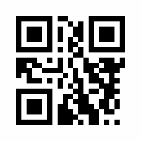 FORM 09RFORM 09RApplication requesting replacement certificate of incorporationApplication requesting replacement certificate of incorporationApplication requesting replacement certificate of incorporationApplication requesting replacement certificate of incorporationApplication requesting replacement certificate of incorporationApplication requesting replacement certificate of incorporationApplication requesting replacement certificate of incorporationApplication requesting replacement certificate of incorporationApplication requesting replacement certificate of incorporationApplication requesting replacement certificate of incorporationApplication requesting replacement certificate of incorporationApplication requesting replacement certificate of incorporationApplication requesting replacement certificate of incorporationApplication requesting replacement certificate of incorporationApplication requesting replacement certificate of incorporationApplication requesting replacement certificate of incorporationAssociations Incorporation Act 2015 s20Associations Incorporation Act 2015 s20Associations Incorporation Act 2015 s20Associations Incorporation Act 2015 s20Associations Incorporation Act 2015 s20Associations Incorporation Act 2015 s20Associations Incorporation Act 2015 s20Associations Incorporation Act 2015 s20Associations Incorporation Act 2015 s20Associations Incorporation Act 2015 s20Associations Incorporation Act 2015 s20Associations Incorporation Act 2015 s20Associations Incorporation Act 2015 s20Associations Incorporation Act 2015 s20Associations Incorporation Act 2015 s20Associations Incorporation Act 2015 s20This form should be used by an association to request the issue of a replacement certificate.InstructionsType directly into this form electronically before printing and signing it or hand print neatly using an ink pen in block letters. Complete all sections in every case.Keep a copy of this form for your own records.This form should be used by an association to request the issue of a replacement certificate.InstructionsType directly into this form electronically before printing and signing it or hand print neatly using an ink pen in block letters. Complete all sections in every case.Keep a copy of this form for your own records.This form should be used by an association to request the issue of a replacement certificate.InstructionsType directly into this form electronically before printing and signing it or hand print neatly using an ink pen in block letters. Complete all sections in every case.Keep a copy of this form for your own records.This form should be used by an association to request the issue of a replacement certificate.InstructionsType directly into this form electronically before printing and signing it or hand print neatly using an ink pen in block letters. Complete all sections in every case.Keep a copy of this form for your own records.This form should be used by an association to request the issue of a replacement certificate.InstructionsType directly into this form electronically before printing and signing it or hand print neatly using an ink pen in block letters. Complete all sections in every case.Keep a copy of this form for your own records.This form should be used by an association to request the issue of a replacement certificate.InstructionsType directly into this form electronically before printing and signing it or hand print neatly using an ink pen in block letters. Complete all sections in every case.Keep a copy of this form for your own records.This form should be used by an association to request the issue of a replacement certificate.InstructionsType directly into this form electronically before printing and signing it or hand print neatly using an ink pen in block letters. Complete all sections in every case.Keep a copy of this form for your own records.This form should be used by an association to request the issue of a replacement certificate.InstructionsType directly into this form electronically before printing and signing it or hand print neatly using an ink pen in block letters. Complete all sections in every case.Keep a copy of this form for your own records.OFFICE USE ONLYOFFICE USE ONLYOFFICE USE ONLYOFFICE USE ONLYOFFICE USE ONLYOFFICE USE ONLYThis form should be used by an association to request the issue of a replacement certificate.InstructionsType directly into this form electronically before printing and signing it or hand print neatly using an ink pen in block letters. Complete all sections in every case.Keep a copy of this form for your own records.This form should be used by an association to request the issue of a replacement certificate.InstructionsType directly into this form electronically before printing and signing it or hand print neatly using an ink pen in block letters. Complete all sections in every case.Keep a copy of this form for your own records.This form should be used by an association to request the issue of a replacement certificate.InstructionsType directly into this form electronically before printing and signing it or hand print neatly using an ink pen in block letters. Complete all sections in every case.Keep a copy of this form for your own records.This form should be used by an association to request the issue of a replacement certificate.InstructionsType directly into this form electronically before printing and signing it or hand print neatly using an ink pen in block letters. Complete all sections in every case.Keep a copy of this form for your own records.This form should be used by an association to request the issue of a replacement certificate.InstructionsType directly into this form electronically before printing and signing it or hand print neatly using an ink pen in block letters. Complete all sections in every case.Keep a copy of this form for your own records.This form should be used by an association to request the issue of a replacement certificate.InstructionsType directly into this form electronically before printing and signing it or hand print neatly using an ink pen in block letters. Complete all sections in every case.Keep a copy of this form for your own records.This form should be used by an association to request the issue of a replacement certificate.InstructionsType directly into this form electronically before printing and signing it or hand print neatly using an ink pen in block letters. Complete all sections in every case.Keep a copy of this form for your own records.This form should be used by an association to request the issue of a replacement certificate.InstructionsType directly into this form electronically before printing and signing it or hand print neatly using an ink pen in block letters. Complete all sections in every case.Keep a copy of this form for your own records.SECTION A:  INCORPORATED ASSOCIATION PARTICULARSSECTION A:  INCORPORATED ASSOCIATION PARTICULARSSECTION A:  INCORPORATED ASSOCIATION PARTICULARSSECTION A:  INCORPORATED ASSOCIATION PARTICULARSSECTION A:  INCORPORATED ASSOCIATION PARTICULARSSECTION A:  INCORPORATED ASSOCIATION PARTICULARSSECTION A:  INCORPORATED ASSOCIATION PARTICULARSSECTION A:  INCORPORATED ASSOCIATION PARTICULARSSECTION A:  INCORPORATED ASSOCIATION PARTICULARSSECTION A:  INCORPORATED ASSOCIATION PARTICULARSSECTION A:  INCORPORATED ASSOCIATION PARTICULARSSECTION A:  INCORPORATED ASSOCIATION PARTICULARSSECTION A:  INCORPORATED ASSOCIATION PARTICULARSSECTION A:  INCORPORATED ASSOCIATION PARTICULARSSECTION A:  INCORPORATED ASSOCIATION PARTICULARSSECTION A:  INCORPORATED ASSOCIATION PARTICULARSIncorporated association’s nameIncorporated association’s nameIncorporated association’s nameIncorporated association’s nameIncorporated association’s nameIncorporated association’s nameIncorporated association’s nameIncorporated association’s nameIncorporated association’s nameIncorporated association’s nameIncorporated association’s nameIARNIARNThe reason for requesting the issue of a replacement certificate is due to the original certificate being:The reason for requesting the issue of a replacement certificate is due to the original certificate being:The reason for requesting the issue of a replacement certificate is due to the original certificate being:The reason for requesting the issue of a replacement certificate is due to the original certificate being:The reason for requesting the issue of a replacement certificate is due to the original certificate being:The reason for requesting the issue of a replacement certificate is due to the original certificate being:The reason for requesting the issue of a replacement certificate is due to the original certificate being:The reason for requesting the issue of a replacement certificate is due to the original certificate being:The reason for requesting the issue of a replacement certificate is due to the original certificate being:The reason for requesting the issue of a replacement certificate is due to the original certificate being:The reason for requesting the issue of a replacement certificate is due to the original certificate being:The reason for requesting the issue of a replacement certificate is due to the original certificate being:The reason for requesting the issue of a replacement certificate is due to the original certificate being:The reason for requesting the issue of a replacement certificate is due to the original certificate being:The reason for requesting the issue of a replacement certificate is due to the original certificate being:The reason for requesting the issue of a replacement certificate is due to the original certificate being:Lost or mislaidLost or mislaidLost or mislaidLost or mislaidLost or mislaidLost or mislaidLost or mislaidLost or mislaidLost or mislaidLost or mislaidLost or mislaidLost or mislaidLost or mislaidLost or mislaidLost or mislaidDestroyed Destroyed Destroyed Destroyed Destroyed Destroyed Destroyed Destroyed Destroyed Destroyed Destroyed Destroyed Destroyed Destroyed Destroyed SECTION B:  APPLICANTSECTION B:  APPLICANTSECTION B:  APPLICANTSECTION B:  APPLICANTSECTION B:  APPLICANTSECTION B:  APPLICANTSECTION B:  APPLICANTSECTION B:  APPLICANTSECTION B:  APPLICANTSECTION B:  APPLICANTSECTION B:  APPLICANTSECTION B:  APPLICANTSECTION B:  APPLICANTSECTION B:  APPLICANTSECTION B:  APPLICANTSECTION B:  APPLICANTProvide the name and particulars of the person making this application:Provide the name and particulars of the person making this application:Provide the name and particulars of the person making this application:Provide the name and particulars of the person making this application:Provide the name and particulars of the person making this application:Provide the name and particulars of the person making this application:Provide the name and particulars of the person making this application:Provide the name and particulars of the person making this application:Provide the name and particulars of the person making this application:Provide the name and particulars of the person making this application:Provide the name and particulars of the person making this application:Provide the name and particulars of the person making this application:Provide the name and particulars of the person making this application:Provide the name and particulars of the person making this application:Provide the name and particulars of the person making this application:Provide the name and particulars of the person making this application:I declare that:I am a duly elected committee member or person authorised to act on behalf of the incorporated association named in this form;the association’s original certificate of incorporation has been lost, mislaid or destroyed;the information contained within this application is to the best of my knowledge true and correct; and I understand that it is an offence under section 177 of the Act to make a false and misleading declaration in relation to this applicationI declare that:I am a duly elected committee member or person authorised to act on behalf of the incorporated association named in this form;the association’s original certificate of incorporation has been lost, mislaid or destroyed;the information contained within this application is to the best of my knowledge true and correct; and I understand that it is an offence under section 177 of the Act to make a false and misleading declaration in relation to this applicationI declare that:I am a duly elected committee member or person authorised to act on behalf of the incorporated association named in this form;the association’s original certificate of incorporation has been lost, mislaid or destroyed;the information contained within this application is to the best of my knowledge true and correct; and I understand that it is an offence under section 177 of the Act to make a false and misleading declaration in relation to this applicationI declare that:I am a duly elected committee member or person authorised to act on behalf of the incorporated association named in this form;the association’s original certificate of incorporation has been lost, mislaid or destroyed;the information contained within this application is to the best of my knowledge true and correct; and I understand that it is an offence under section 177 of the Act to make a false and misleading declaration in relation to this applicationI declare that:I am a duly elected committee member or person authorised to act on behalf of the incorporated association named in this form;the association’s original certificate of incorporation has been lost, mislaid or destroyed;the information contained within this application is to the best of my knowledge true and correct; and I understand that it is an offence under section 177 of the Act to make a false and misleading declaration in relation to this applicationI declare that:I am a duly elected committee member or person authorised to act on behalf of the incorporated association named in this form;the association’s original certificate of incorporation has been lost, mislaid or destroyed;the information contained within this application is to the best of my knowledge true and correct; and I understand that it is an offence under section 177 of the Act to make a false and misleading declaration in relation to this applicationI declare that:I am a duly elected committee member or person authorised to act on behalf of the incorporated association named in this form;the association’s original certificate of incorporation has been lost, mislaid or destroyed;the information contained within this application is to the best of my knowledge true and correct; and I understand that it is an offence under section 177 of the Act to make a false and misleading declaration in relation to this applicationI declare that:I am a duly elected committee member or person authorised to act on behalf of the incorporated association named in this form;the association’s original certificate of incorporation has been lost, mislaid or destroyed;the information contained within this application is to the best of my knowledge true and correct; and I understand that it is an offence under section 177 of the Act to make a false and misleading declaration in relation to this applicationI declare that:I am a duly elected committee member or person authorised to act on behalf of the incorporated association named in this form;the association’s original certificate of incorporation has been lost, mislaid or destroyed;the information contained within this application is to the best of my knowledge true and correct; and I understand that it is an offence under section 177 of the Act to make a false and misleading declaration in relation to this applicationI declare that:I am a duly elected committee member or person authorised to act on behalf of the incorporated association named in this form;the association’s original certificate of incorporation has been lost, mislaid or destroyed;the information contained within this application is to the best of my knowledge true and correct; and I understand that it is an offence under section 177 of the Act to make a false and misleading declaration in relation to this applicationI declare that:I am a duly elected committee member or person authorised to act on behalf of the incorporated association named in this form;the association’s original certificate of incorporation has been lost, mislaid or destroyed;the information contained within this application is to the best of my knowledge true and correct; and I understand that it is an offence under section 177 of the Act to make a false and misleading declaration in relation to this applicationI declare that:I am a duly elected committee member or person authorised to act on behalf of the incorporated association named in this form;the association’s original certificate of incorporation has been lost, mislaid or destroyed;the information contained within this application is to the best of my knowledge true and correct; and I understand that it is an offence under section 177 of the Act to make a false and misleading declaration in relation to this applicationI declare that:I am a duly elected committee member or person authorised to act on behalf of the incorporated association named in this form;the association’s original certificate of incorporation has been lost, mislaid or destroyed;the information contained within this application is to the best of my knowledge true and correct; and I understand that it is an offence under section 177 of the Act to make a false and misleading declaration in relation to this applicationI declare that:I am a duly elected committee member or person authorised to act on behalf of the incorporated association named in this form;the association’s original certificate of incorporation has been lost, mislaid or destroyed;the information contained within this application is to the best of my knowledge true and correct; and I understand that it is an offence under section 177 of the Act to make a false and misleading declaration in relation to this applicationI declare that:I am a duly elected committee member or person authorised to act on behalf of the incorporated association named in this form;the association’s original certificate of incorporation has been lost, mislaid or destroyed;the information contained within this application is to the best of my knowledge true and correct; and I understand that it is an offence under section 177 of the Act to make a false and misleading declaration in relation to this applicationI declare that:I am a duly elected committee member or person authorised to act on behalf of the incorporated association named in this form;the association’s original certificate of incorporation has been lost, mislaid or destroyed;the information contained within this application is to the best of my knowledge true and correct; and I understand that it is an offence under section 177 of the Act to make a false and misleading declaration in relation to this applicationSignedSignedSignedDateDateDateDateDateDateTitleTitleTitleTitle Mr    Mrs    Ms    Miss    Other  _________________________________ Mr    Mrs    Ms    Miss    Other  _________________________________ Mr    Mrs    Ms    Miss    Other  _________________________________ Mr    Mrs    Ms    Miss    Other  _________________________________ Mr    Mrs    Ms    Miss    Other  _________________________________ Mr    Mrs    Ms    Miss    Other  _________________________________ Mr    Mrs    Ms    Miss    Other  _________________________________ Mr    Mrs    Ms    Miss    Other  _________________________________ Mr    Mrs    Ms    Miss    Other  _________________________________ Mr    Mrs    Ms    Miss    Other  _________________________________ Mr    Mrs    Ms    Miss    Other  _________________________________ Mr    Mrs    Ms    Miss    Other  _________________________________NameNameNameNameSurnameSurnameSurnameSurnameSurnameSurnameAddress (Street or PO)Address (Street or PO)Address (Street or PO)Address (Street or PO)Address (Street or PO)Address (Street or PO)Address (Street or PO)Address (Street or PO)SuburbSuburbSuburbSuburbStatePostcodePostcodePostcodePostcodePostcodePostcodeEmailEmailEmailEmailTelephoneTelephoneTelephoneTelephoneTelephoneTelephoneIMPORTANT: Before you sign this form, check that you have provided true and correct information.  IMPORTANT: Before you sign this form, check that you have provided true and correct information.  IMPORTANT: Before you sign this form, check that you have provided true and correct information.  IMPORTANT: Before you sign this form, check that you have provided true and correct information.  IMPORTANT: Before you sign this form, check that you have provided true and correct information.  IMPORTANT: Before you sign this form, check that you have provided true and correct information.  IMPORTANT: Before you sign this form, check that you have provided true and correct information.  IMPORTANT: Before you sign this form, check that you have provided true and correct information.  IMPORTANT: Before you sign this form, check that you have provided true and correct information.  IMPORTANT: Before you sign this form, check that you have provided true and correct information.  IMPORTANT: Before you sign this form, check that you have provided true and correct information.  IMPORTANT: Before you sign this form, check that you have provided true and correct information.  IMPORTANT: Before you sign this form, check that you have provided true and correct information.  IMPORTANT: Before you sign this form, check that you have provided true and correct information.  IMPORTANT: Before you sign this form, check that you have provided true and correct information.  IMPORTANT: Before you sign this form, check that you have provided true and correct information.  CONTACT FOR THIS APPLICATIONCONTACT FOR THIS APPLICATIONCONTACT FOR THIS APPLICATIONCONTACT FOR THIS APPLICATIONCONTACT FOR THIS APPLICATIONCONTACT FOR THIS APPLICATIONCONTACT FOR THIS APPLICATIONCONTACT FOR THIS APPLICATIONWhere should we send the replacement certificate?Where should we send the replacement certificate?Where should we send the replacement certificate?Where should we send the replacement certificate?Where should we send the replacement certificate?Where should we send the replacement certificate?Where should we send the replacement certificate?Where should we send the replacement certificate?The applicant (submitter)The applicant (submitter)The applicant (submitter)The applicant (submitter)The applicant (submitter)The applicant (submitter)The applicant (submitter)Another person   Provide the contact’s details below:Another person   Provide the contact’s details below:Another person   Provide the contact’s details below:Another person   Provide the contact’s details below:Another person   Provide the contact’s details below:Another person   Provide the contact’s details below:Another person   Provide the contact’s details below:TitleTitle Mr    Mrs    Ms    Miss    Other  ______________________________________ Mr    Mrs    Ms    Miss    Other  ______________________________________ Mr    Mrs    Ms    Miss    Other  ______________________________________ Mr    Mrs    Ms    Miss    Other  ______________________________________ Mr    Mrs    Ms    Miss    Other  ______________________________________ Mr    Mrs    Ms    Miss    Other  ______________________________________NameNameSurnameSurnameAddress (Street or PO)Address (Street or PO)Address (Street or PO)Address (Street or PO)SuburbSuburbStateStatePostcodeEmailEmailTelephoneTelephone